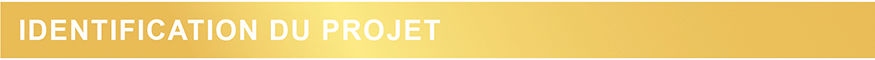 OrganismeTitre du projet   |       Nom du responsable de projet  |       Entreprise |        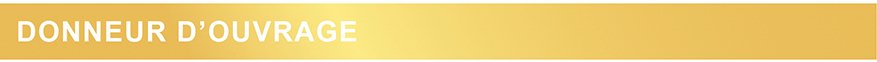 IdentificationNom de l’entreprise |       Adresse |       Ville |           Province |      Nom du signataire autorisé du donneur d’ouvrage  |      Titre |       Nous consentons à la présentation de ce candidat dans le cadre du Gala des Grands prix d’excellence en transport de l’AQTr.Signature |                         Date |      Le cas échéant, nous vous demandons d’obtenir l’accord de l’entreprise qui vous a accordé le contrat de projet, c’est-à-dire le donneur d’ouvrage.Par exemple, si vous travaillez pour une firme de génie-conseils et que la Ville vous a mandaté pour étudier une infrastructure, le présent formulaire devra être signé par la Ville, si vous désirez présenter le projet aux Grands prix d’excellence en transport.
